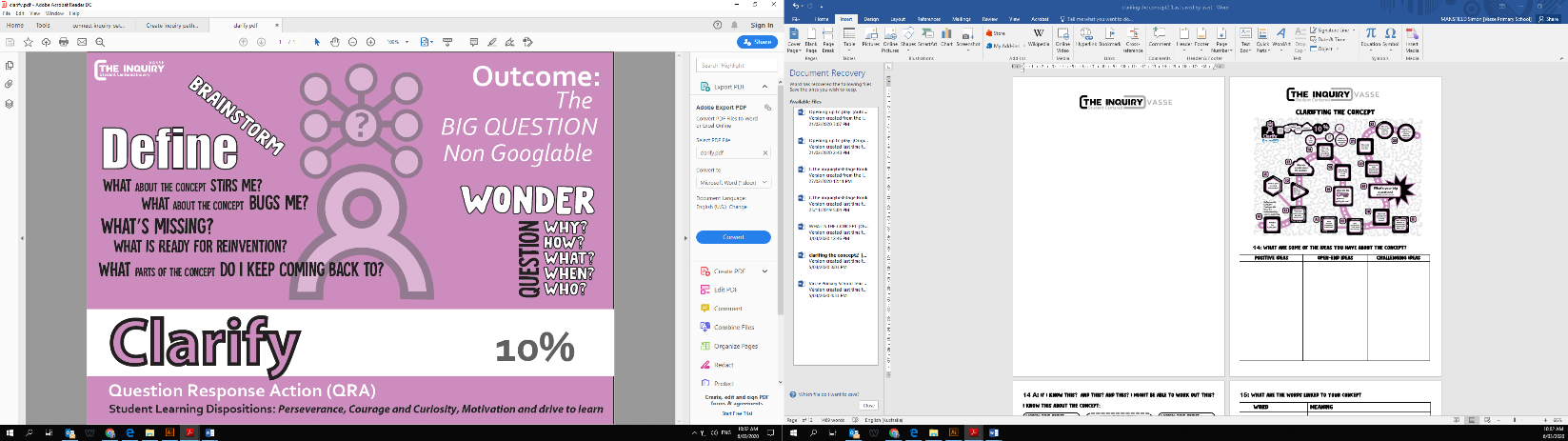 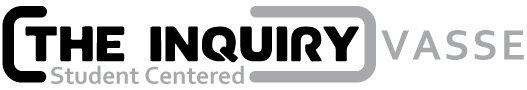 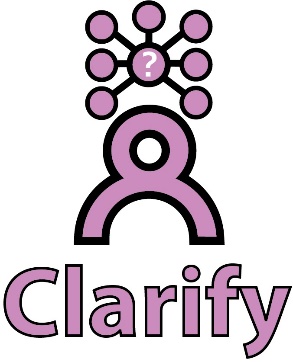 Clarify
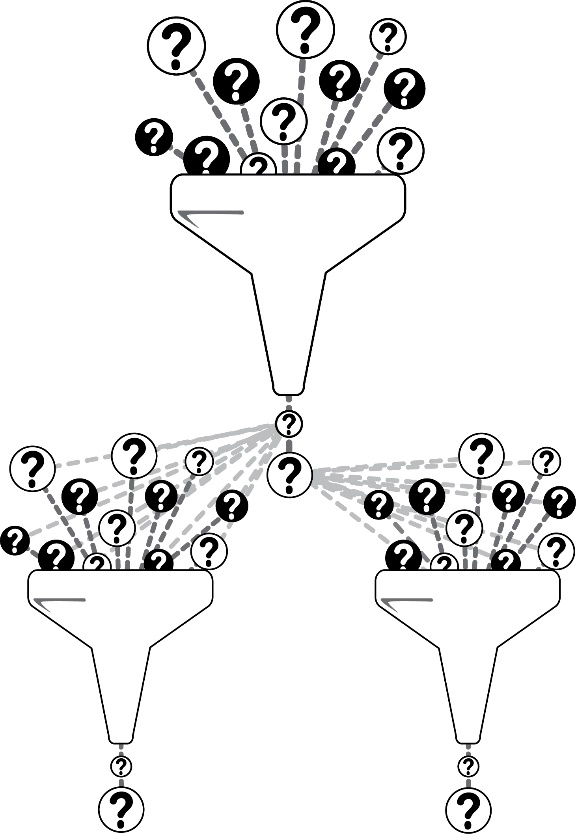 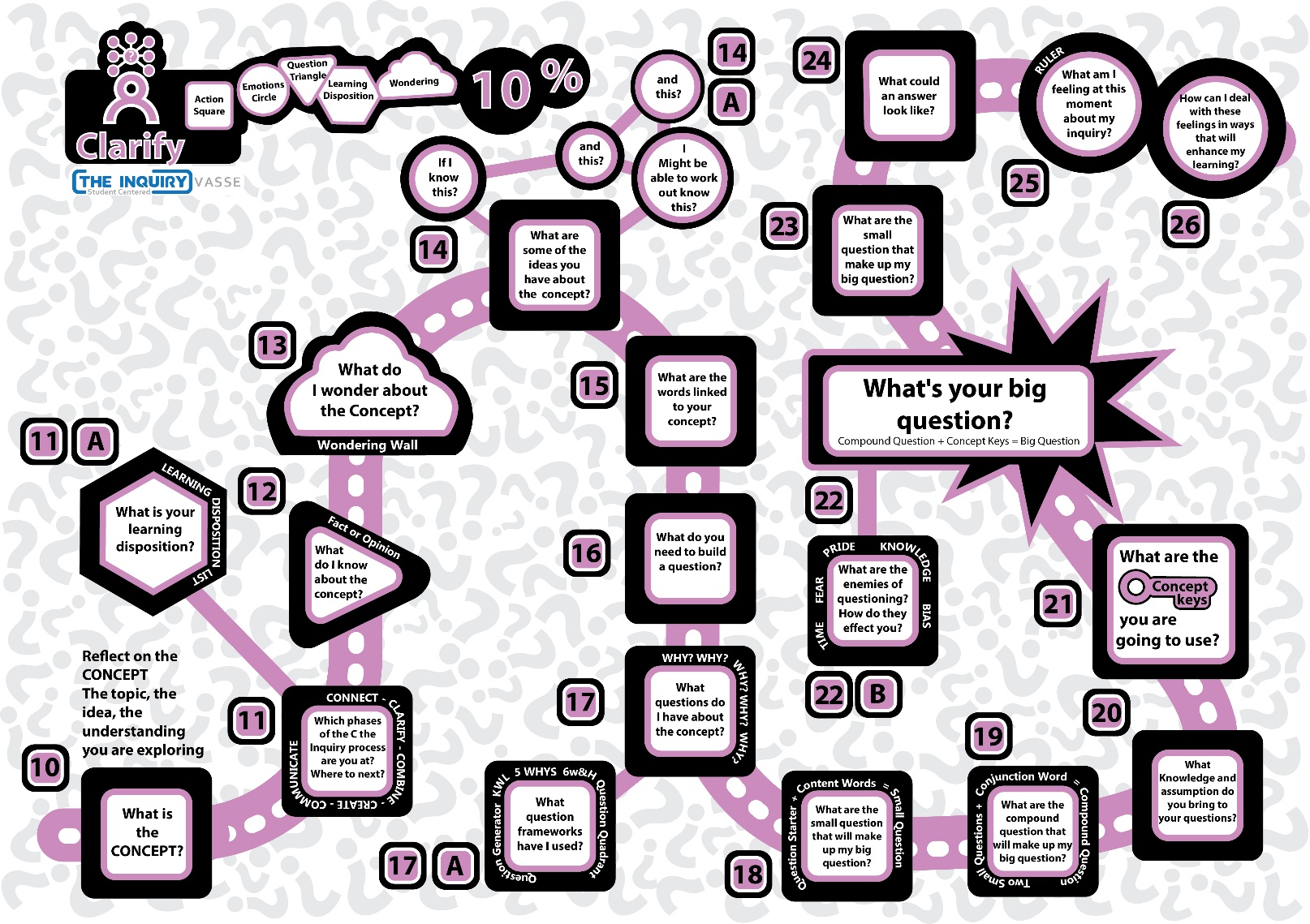 CLARIFYING THE CONCEPT10: WHAT IS THE CONCEPT?  This is the topic, the idea, the understanding you are exploring.________________________________________________________________________________________________________________________________________________________________________________________________________________________________________________11: What are the phases of the “C the Inquiry” process?1:_______________________________________________________2:_______________________________________________________3:_______________________________________________________4:_______________________________________________________5:_______________________________________________________11A: What is your learning disposition?
12: What do I know about the concept?FACT:___________________________________________________________________________________________________________________________________________________________________________________________________________________________________________FACT:___________________________________________________________________________________________________________________________________________________________________________________________________________________________________________FACT:___________________________________________________________________________________________________________________________________________________________________________________________________________________________________________FACT:___________________________________________________________________________________________________________________________________________________________________________________________________________________________________________ FACT:___________________________________________________________________________________________________________________________________________________________________________________________________________________________________________13 What do I wonder about the Concept?14: What are some of the ideas you have about the concept?  
14 A: If I know this?  and this? and this? I Might be able to work out this?  I know this about the concept: 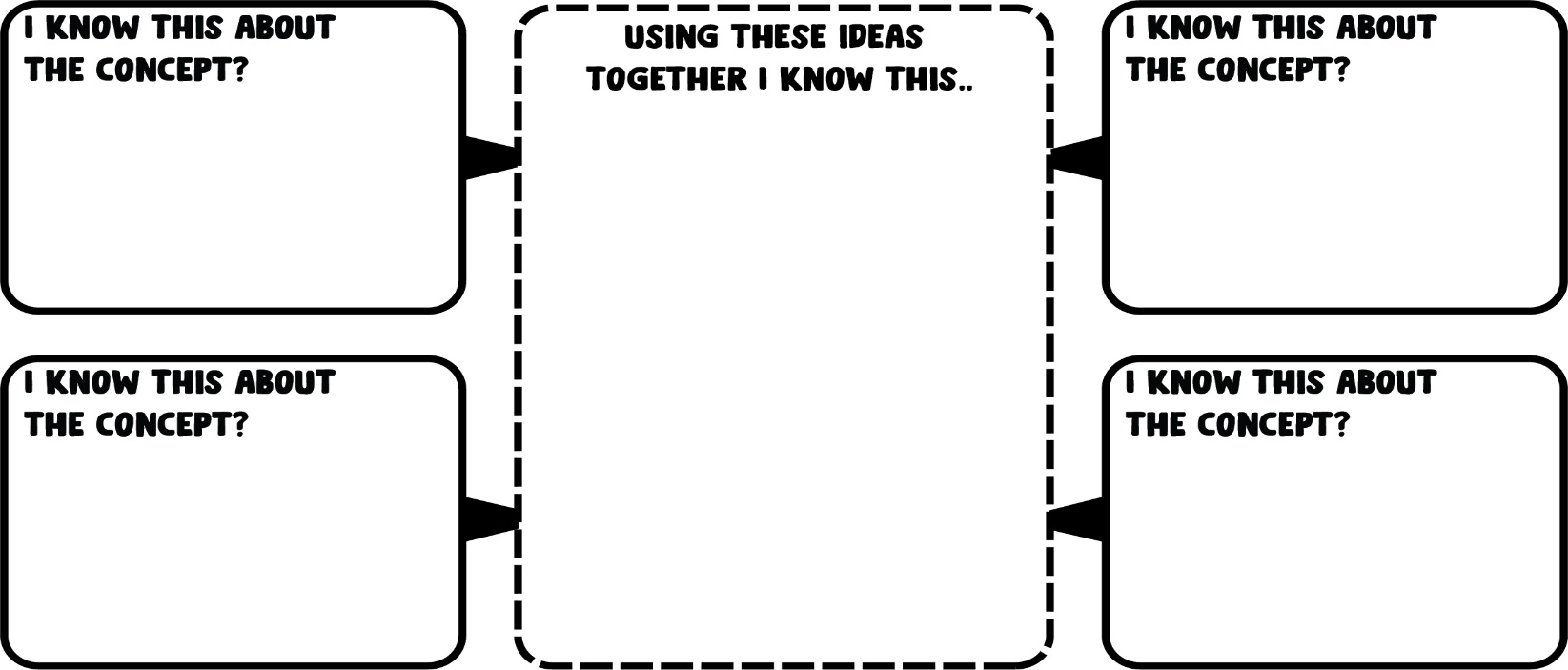 15: What are the words linked to your concept16 What do you need to build a question?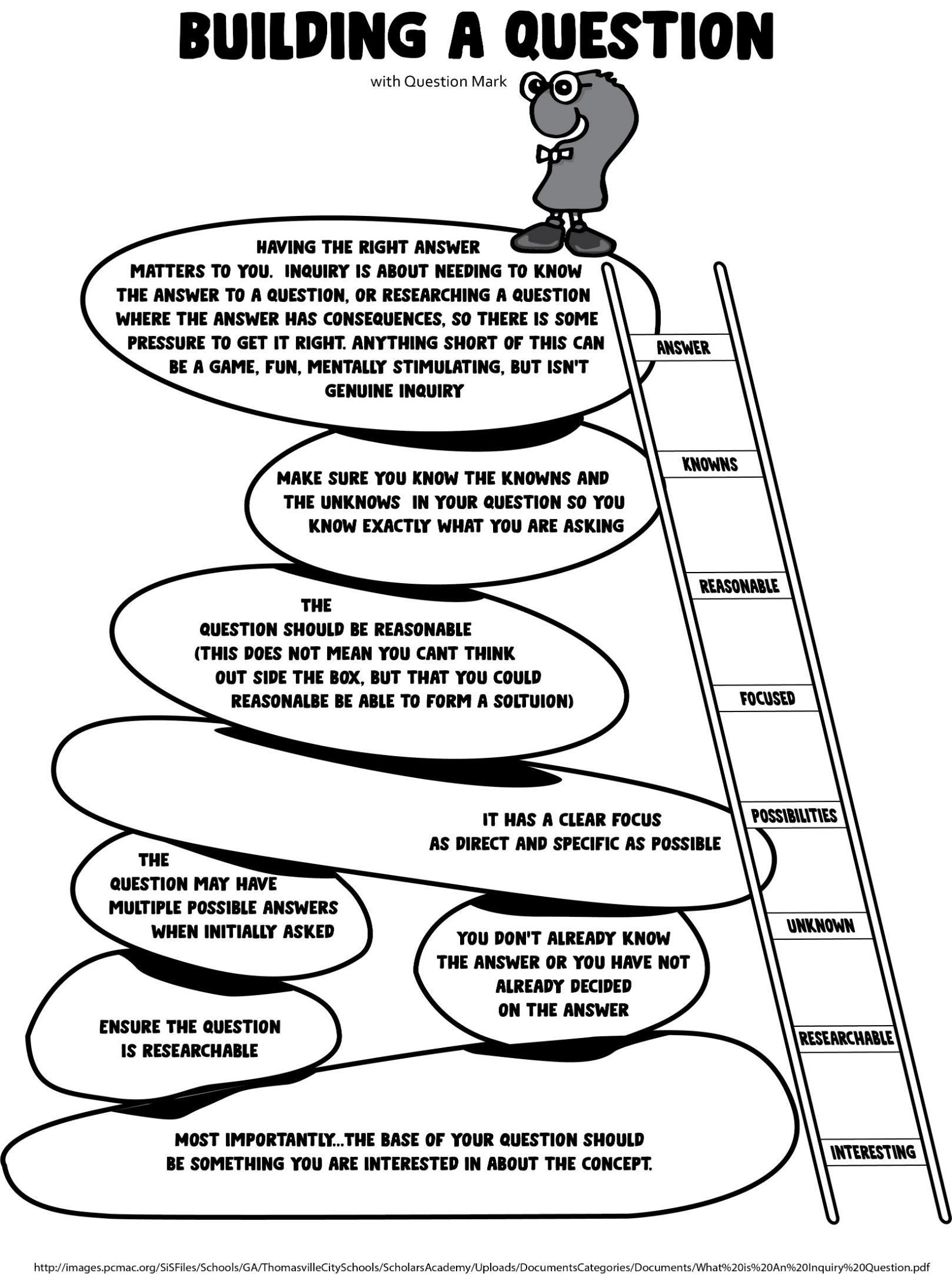 17 What questions do I have about the concept? (Question prompts)
17 A What question frameworks have I used?  18 What are the small question that will make up my big question?Question Starters:  Where? Should? How? Why? Would? Who? What? When?
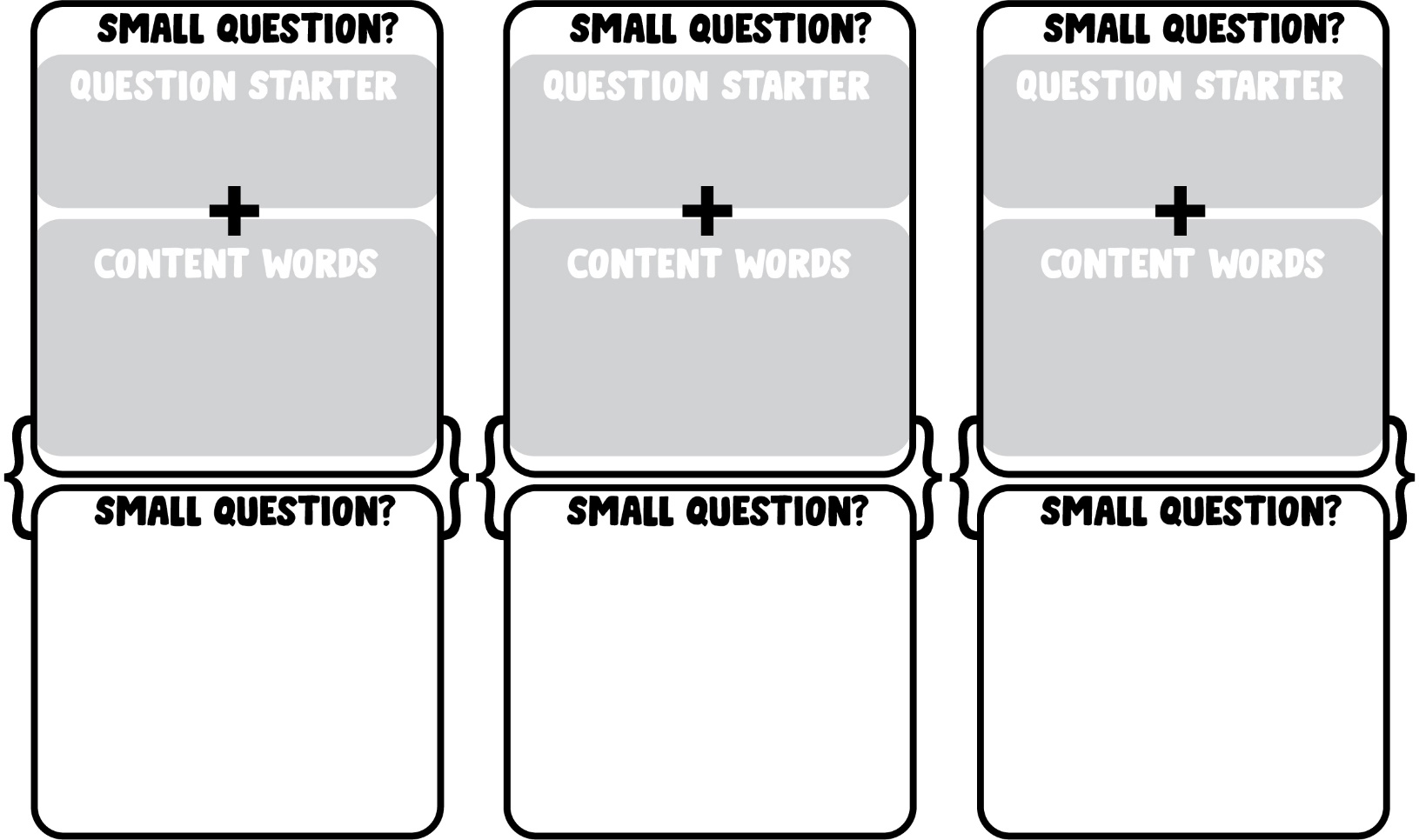 19 What are the compound question that will make up my big question?
Coordinating Conjunctions:  And, Or, But, Nor, So, For, Yet 

Subordinating Conjunctions: After, Although, As, As If, As Long As, Because, Before, Even If, Even Though, If, Once Provided, Since, So That, That, Though, Till, Unless, Until, What, When, Whenever, Wherever, Whether, While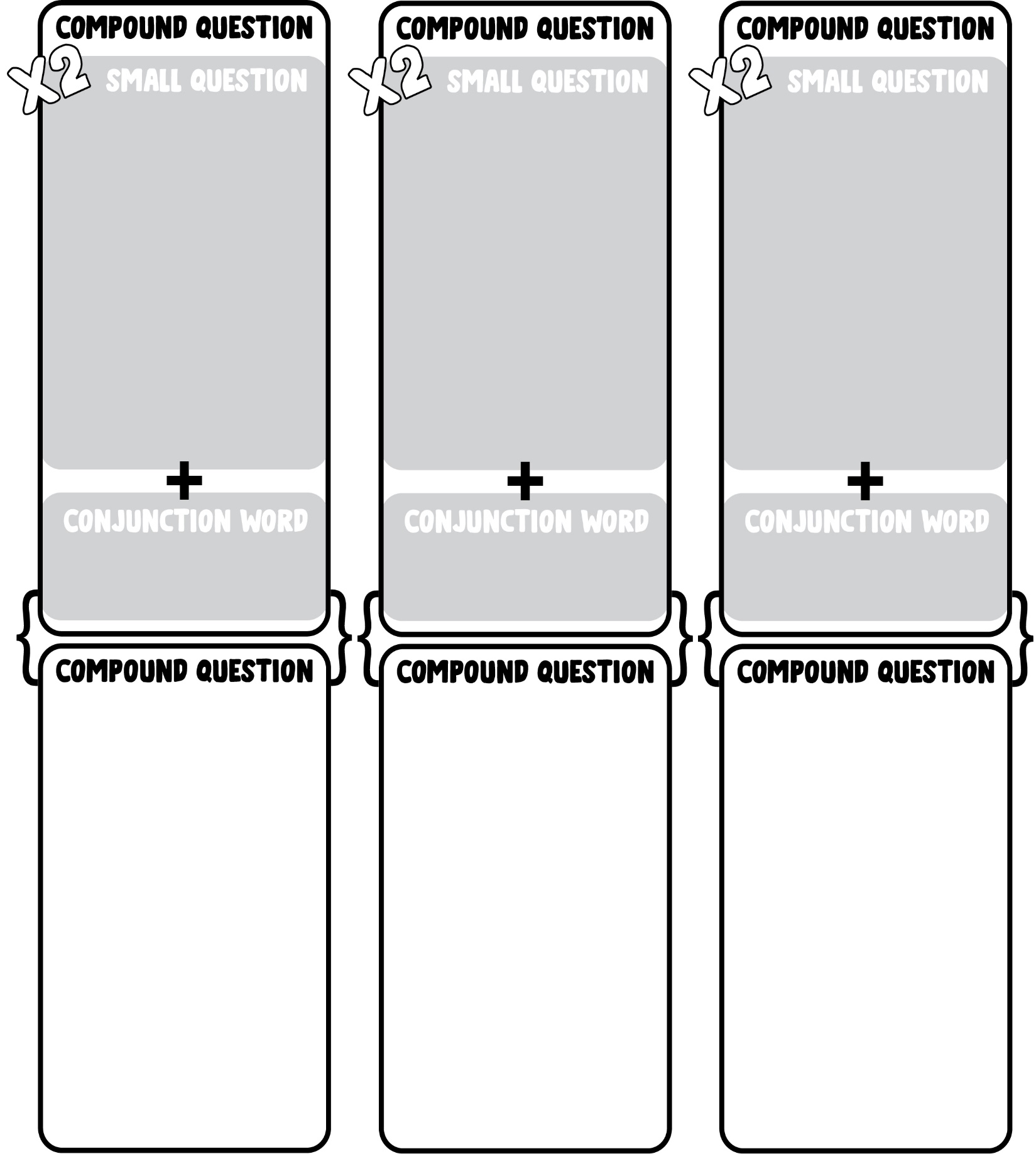 20 What Knowledge and assumption do you bring to your questions?This is a really Trick question try to think about all the different answers  
Compound question: ____________________________________________________________________________________________________________________________________________________________________________________knowledge: Facts, information, and skills acquired through experience or education____________________________________________________________________________________________________________________________________________________________________________________________________________________________________________________________________________________________________________Assumptions: A thing that is accepted as true or as certain to happen, without proof  ____________________________________________________________________________________________________________________________________________________________________________________________________________________________________________________________________________________________________________
Compound question: ____________________________________________________________________________________________________________________________________________________________________________________knowledge: Facts, information, and skills acquired through experience or education____________________________________________________________________________________________________________________________________________________________________________________________________________________________________________________________________________________________________________Assumptions: A thing that is accepted as true or as certain to happen, without proof  ____________________________________________________________________________________________________________________________________________________________________________________________________________________________________________________________________________________________________________21 What are the concept keys you are going to use?22 What's your big question? 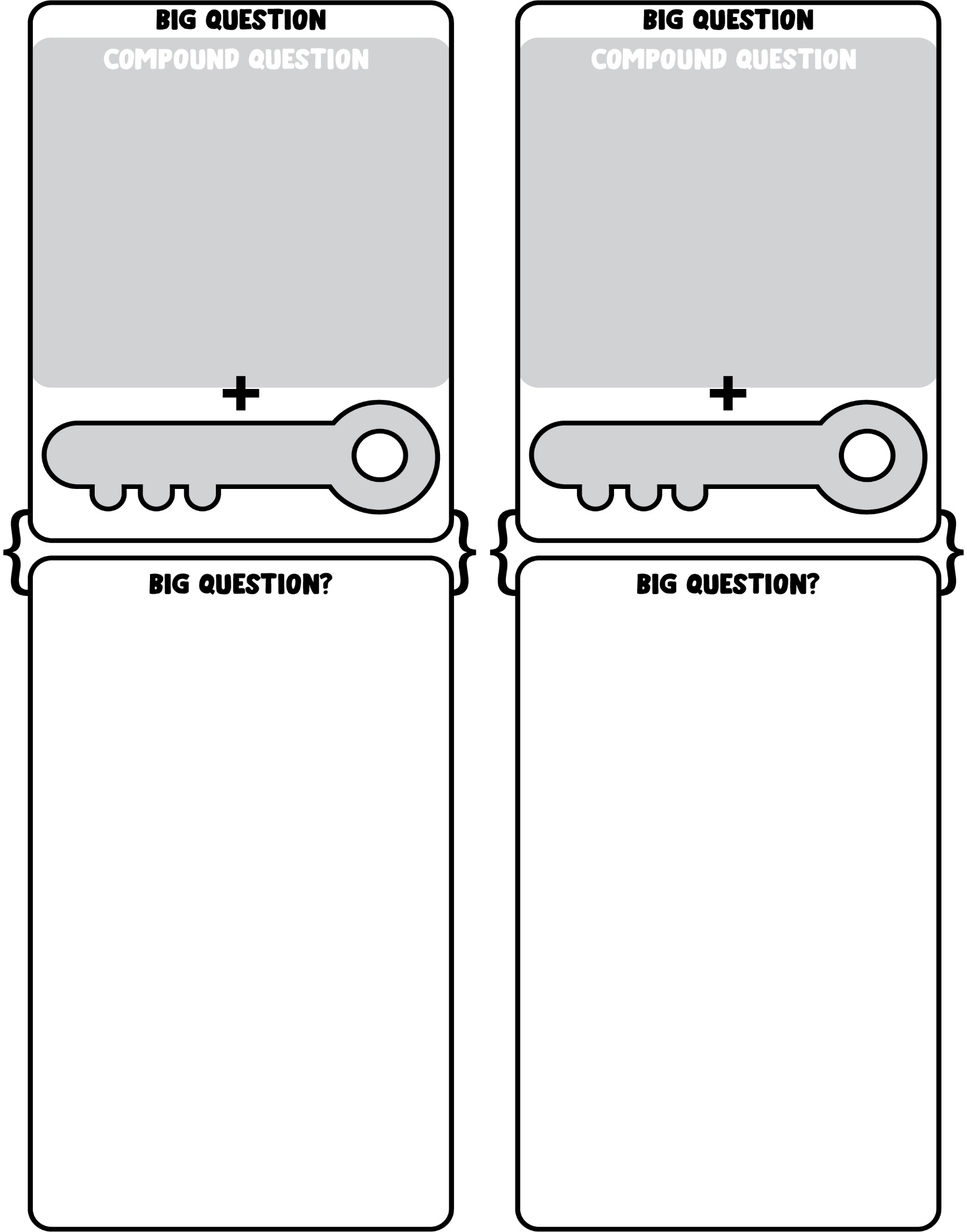 22 B What are the enemies of questioning?
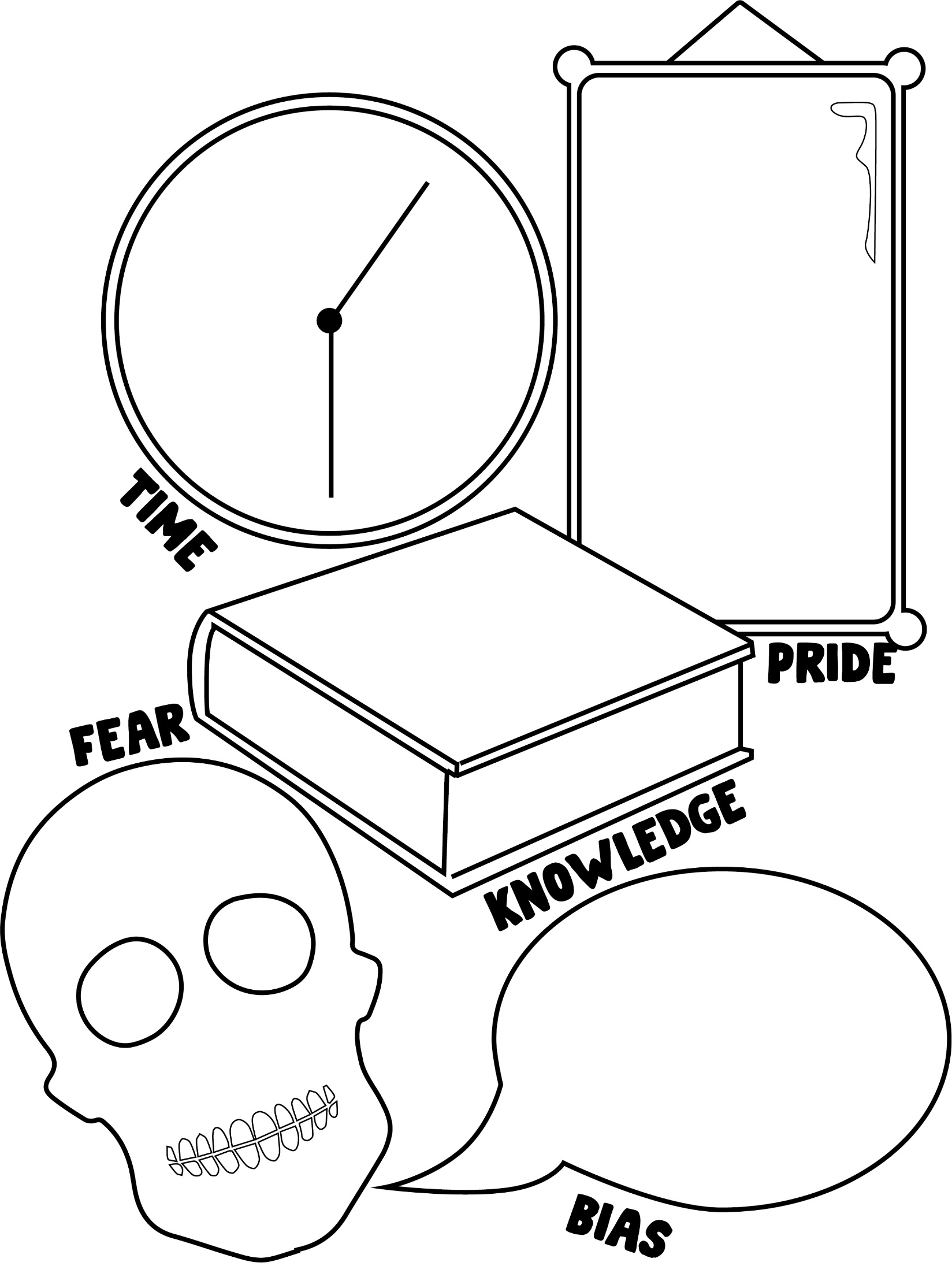 23 What are the small question that make up my big question?________________________________________________________________________________________________________________________________________________________________________________________________________________________________________________________________________________________________________________________________________________________________________________________________________________________________________________________________________________________________________________________________________________________________________________________________________________________________________________________________________________________________________________________________________________24 What could an answer look like?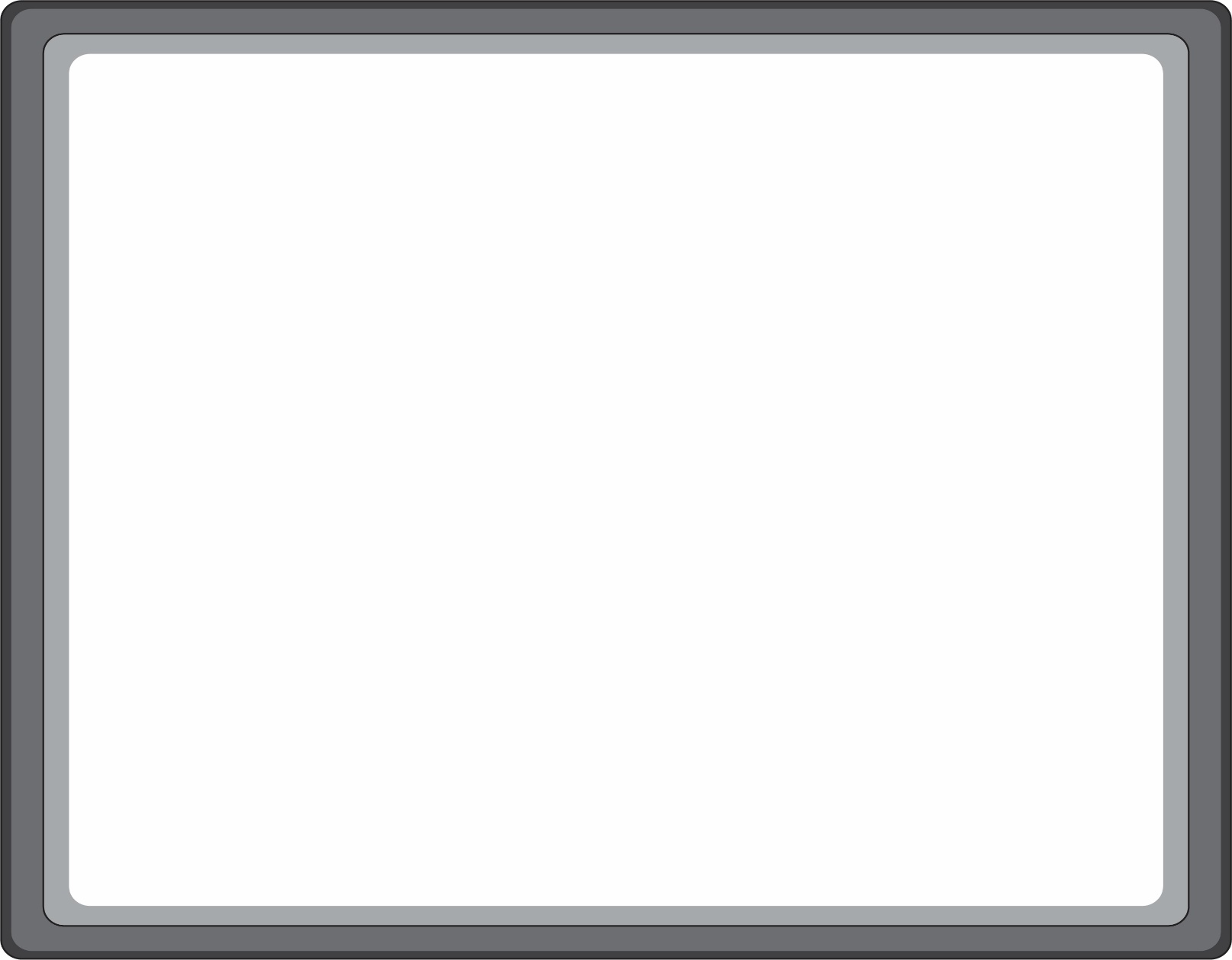 25 What am I feeling at this moment about my inquiry?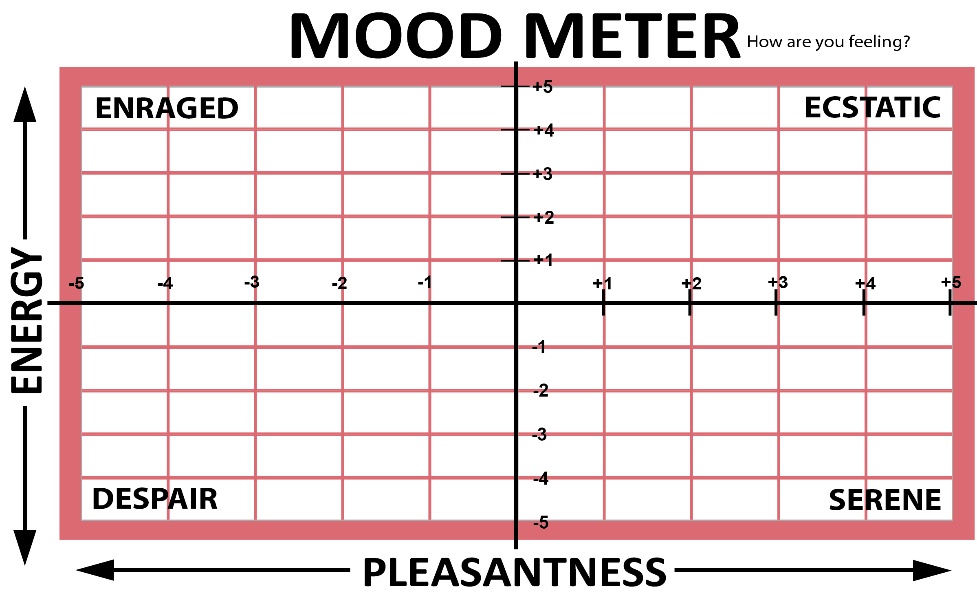 26 How can I deal with these feelings in ways that will enhance my learning?________________________________________________________________________________________________________________________________________________________________________________________________________________________________________________________________________________________________________________________________________________________________________________________________________________________________________________________________________________________________________________________________________________________________________________________________________________________________________________________________________________________________________________________________________________Active listening Managing ImpulsivityCuriosityListening and understanding with EmpathyQuestioning and posing problems Striving for accuracyResponsibilityGathering data through all the sensePerseveranceResponding with wonder and aweAgility and flexibilityCreating, imagining and innovatingMotivation and drive to learnRemaining open to continuous learning  Metacognition (thinking about thinking)Communicating  with clarity and precisionProblem-solving and questioningSeeking to improveFinding HumourFixed Mindset? Growth Mindset? Thinking InterdependentlyOpen to mistakesEmbracing passionPositive IdeasOpen-end ideasChallenging IdeasWORDMEANING 1234567891011121314151617181920WORDMEANING 2122232425262728293031323334353637383940Would?What? Who? Where?When?How?Should?FIVE WHYS?WHY?FIVE WHYS?WHY?FIVE WHYS?WHY?FIVE WHYS?WHY?FIVE WHYS?WHY?I Have Used itNameDescriptionQuestion GeneratorKWL5 WHYS6w&HQuestion QuadrantQuestion Starter + Content Words  = Small QuestionTwo Small Questions +  Conjunction Word  = Compound QuestionConcept KeyExample1Adaptations: The process of change to become better suited to an environment.  2Causes: Something that brings about an effect or a result. 3Changes: Makes or becomes different.  4Characteristics: A feature or quality belonging typically to a person, place or thing. 5Communicate: Share or exchange information, news or ideas. 6Compare: Estimate, measure, or note the similarity or differences between.7Conditions: Factors affecting the way in which people and animals live.8Connections: The state of being connected or linked. 9Consequences: The effect, result, or outcome of something that occurred earlier. 10Effects/Results: A thing that is caused or produced by something else.11Importance: The significance of a person, thing or idea. 12Relationship: The way in which two or more people or things are connected. 13Roles: The position or purpose that someone or something has in a situation. 14Structure: To establish the relationship between the components of something. 15Lifestyle: The way in which a person or animal lives. 16Survival/Defence: The process of staying alive in the presence of or despite difficult conditions.Compound Question + Concept Keys = Big Question  